EDITAL 08/2020 – IBEF/UFOPACONCESSÃO DE RECURSOS FINANCEIROS PARA APOIAR O PLANO DE AÇÃO EM ENSINO, PESQUISA E EXTENSÃO DE SETORES ZOOTÉCNICOS DA UFOPA (PROSETORES)ANEXO I – FICHA DE INSCRIÇÃOSantarém, 	de _____de 2020.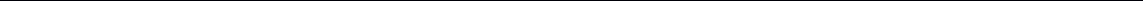 Assinatura do docente 			SIAPE: 	 Nome do docente:Nome do docente:Tempo de serviço na UFOPA/IBEF:CPF:Telefone:E-mail:Dados para pagamento da bolsa:Banco:	Agência:	Conta Corrente:Dados para pagamento da bolsa:Banco:	Agência:	Conta Corrente: